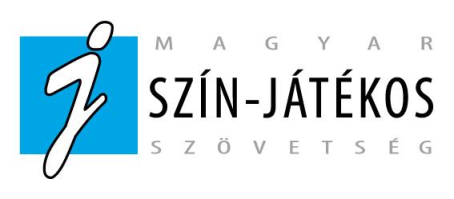 A Magyar Szín-Játékos Szövetség 2017. január- február-március hónapokra ismét meghirdeti aFARSANGI RÖGTÖNZÉSEK (IMPROFESZKO)Lengyel Pál emlékéreimprovizációs fesztivált. A regionálisfordulókat – ahogy ez eddig is történt - a helyi csoport, művelődési intézmény/ hirdeti meg és bonyolítja le szövetségünkkel együttműködésben.Az elmúlt évekhez hasonlóan most a farsang idejére hirdetjük meg e nemes versengést. Jelentkezni négyfős (tetszés szerinti fantázianéven szereplő) csoportokkal lehet a regionális fordulókat szervező intézményeknél, szervezőknél. A csapatok egy-egy fordulóban 4-5 különböző improvizációs feladatot kapnak a Maestrotól. Az egyes feladatokra való felkészülésre általában 5-10 perc áll rendelkezésre. A játékidő az esetek többségében 3-3 perc. A produkciókat 3 tagú zsűri pontozza.
A játékvezető (MAESTRO) a helyszínen teszi közzé a játékszabályokat és a feladatokat.
Az egyes feladatokat a zsűri pontozással értékeli, majd ennek alapján alakul ki a végső sorrend. Díjazás:díj: Arlecchino díj díj: Pulcinella díj díj: Brighella díjKülöndíjak a zsűri döntése szerintAmit teljesíteni kell:4-5 különböző improvizációs feladatFelkészülési idő: 5-10 percJátékidő: 3 percMaestro: (a szervező hívja meg, tiszteletdíját az MSZJSZ biztosítja)Zsűri: (a szervező hívja meg, 2 zsűritag tiszteletdíját az MSZJSZ biztosítja)Jelentkezési feltételek:- 4 fős csapatok (tetszőleges fantázianévvel) jelentkezhetnek – nem csak színjátszóknak lehet nevezi és nem csak MSz-JSz tagoknak!- A kitöltött jelentkezési lap, melynek elküldési határideje 2017. január 20. péntek; a regionális fordulókra a meghirdető által megadott e mail-, illetve postacímre kell majd jelentkezni (a regionális fordulókat rendező szervezetek visszajelzése után tudjuk közzétenni a ezeket a címeket).- A csapatok – a számukra legkedvezőbb megközelítési lehetőség szerint - bármelyik regionális fordulón indulhatnak.A Pest megyei  regionális forduló Gödöllőn, 2017. február 4-én, szombaton de. 10 órakor lesz a Művészetek Házában a Clubszínház szervezésébenKontakt: Clubszínház, Gödöllő, Halász Tibor, e mail: clubszinhazmail@gmail.com, 0630 3840199Az országos döntő szintén Gödöllőn, 2017. március 18-án, szombaton de. 10 órakor lesz a Művészetek Házában a Clubszínház szervezésébenKontakt: Clubszínház, Gödöllő, Halász Tibor, e mail: clubszinhazmail@gmail.com, 0630 3840199Általános információ, érdeklődés: Regős János – e mail: jjregos@gmail.comA döntő helyezettjei az EMMI támogatás jóvoltából pénzjutalomban részesülnek:I. Arlechino díj: 150 000 Ft.II. Brighella díj: 100 000 Ft.III. Pulcinella díj: 50 000 Ft.Kérjük, hogy az IMPRO fesztivál valamennyi nyilvánosságra kerülő anyagán tüntessétek fel az EMMI és az MSZJSZ logóját a támogatók között.Az Impro Fesztivál alatt a Magyar Szín-Játékos Szövetség lehetőséget kínál arra, hogy tagjai számát bővítse és kéri a jelenlegi tagokat, az éves tagdíj befizetésére, ami társulatonként 6.000 Ft. A tagdíj biztosítja a csoportok számára a részvételi lehetőséget a szövetség programjain, fesztiváljain (általában térítésmentesen), a szakmai munkához való segítséget (szövegkönyvek elérhetőségét, szakemberek elérhetőségtét, képzések elérhetőségét, szakmai médiákkal való kapcsolatot, nemzetközi fesztiválokra való kijutás segítését, a társulatok marketingjének növelését).Sikeres imprózást, és előtte Boldog Karácsonyt és Új Esztendőt kívánok mindenkinek!Az elnökség nevében:			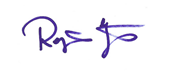    Regős Jánoselnök2016.12.26.Magyar Szín-Játékos Szövetség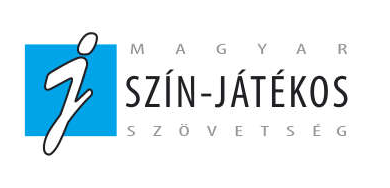 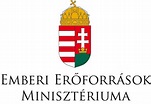 JELENTKEZÉSI LAP      IMPROFESZTIVÁLHelyszín, intézmény, dátum, ahová a regionális fordulón indul a nevező:)…………………………………………..…………………………………………………………………..Dátum, aláírás: ………………………………….	…………………………………….IMPRO.2017: regionális szervezők, már meglévő helyszínek, időpontok, címek:Békéscsaba: 2016. jan. 28. szombat - 11 órától.Helye: Békéscsaba, Csabagyöngye Kulturális KözpontMaestro: Formanek CsabaKontakt: Steinwender József, e mail: steinwender.jozsef@gmail.com  Vasvár: 2017.02.18. szombat a Nagy Gáspár Kult.KözpontbanKontakt: Gergye Rezső, e amil: regergye@ngkk.huNyíregyháza:  január 22-én, szombaton 14h-kor.Kontakt: Demarcsek Zsuzsa e mail: demarcsekzs@gmail.comDebrecen (még nincs pontos időpont, helyszín): Lakó Zsigmond  e mail: zsigmondl@hotmail.com CSAPAT NEVE:KOROSZTÁLY (diák, felnőtt)A CSAPAT VEZETŐJÉNEK NEVE:CSAPAT ELÉRHETŐSÉGECÍM:TELEFON:E-MAIL:ÖSSZES LÉTSZÁM(Kísérőkkel, sofőrrel együtt, ha van)TAGJA-E A SZÍNJÁTÉKOS SZÖVETSÉGNEK?IGENNEM